Imenice su riječi kojima se imenuju: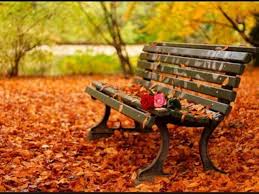 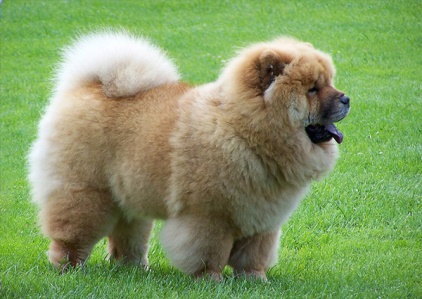 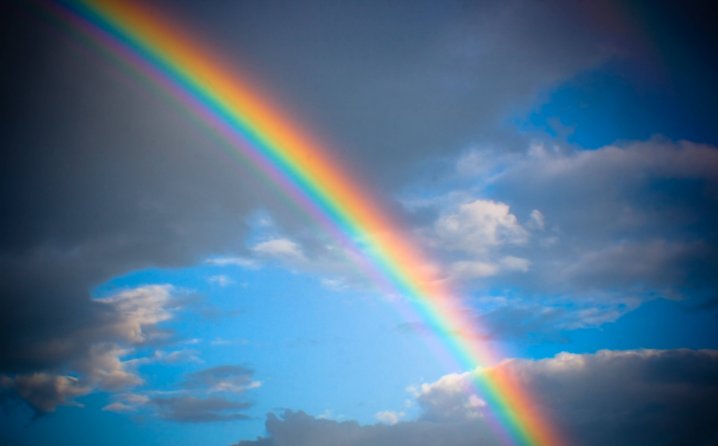 Imenice koje su nazivi za sva bića, predmete i pojave nazivaju se OPĆE (ormar, knjiga, kiša, kosa, cipele...)Imenice kojima se imenuju samo određena bića, predmeti ili pojave zovu se VLASTITE (Mate, Split...)Imenice koje su naziv za skup bića ili predmeta iste vrste nazivaju se ZBIRNE (momčad, granje)STVARNE (konkretne) i MISLENE (apstraktne) imeniceJa volim ljubav.  	Imenica ljubav je mislena, apstraktna imenica (ne može se opipati)Sutra pišemo test.	 Imenica test je stvarna (konkretna )imenica (možemo je opipati)Postoje još i GRADIVNE imenice koje označavaju tvar materiju, građu, odnosno od čeka je što npr.: sol, snijeg, bakar metal, meso pšenica itd.Razlikujemo tri gramatičke kategorije: rod, broj, padež.Gramatičke kategorije sadržane su u gramatičkom morfemu:Ptic –a – ženski rod, jednina, nominativROD je gramatičko obilježje imenice koje uvjetuje da druge imenske riječi (pridjevi, zamjenice, brojevi) uz imenicu dolaze u jednom od triju različitih oblika. Tri su gramatička roda:  muški, ženski, srednji.ROD                                               OBLIKOTVORNI MORFEMmuški      - ø (čovjek-ø )             -o (Mark-o)             - e (Hrvoj-e)ženski     - a  (kuć-a)                   - e (Jel-e)                 - ø(rdaost-ø)srednji     - o (sel –o)                  - e (mor-e)ZAKLJUČAK:  imenice muškog roda završavaju na suglasnik, osim kod nekih vlastitih imena; imenice ženskog roda završavaju većinom  na a, e i suglasnik; imenice srednjeg roda završavaju na e i o.BROJRazlikujemo jedninu i množinuJednina- pticaMnožina – pticeNeke imenice mogu imati samo jedninu i to se naziva- singularia tantum:zbirne imenice: granje, lišće...Neke imenice mogu imati samo množinu i to se naziva – pluralia tantum:leđa, usta, hlaće, vrata...PADEŽU hrvatskom jeziku razlikujemo sedam padeža. Padež je kategorija kojom se izriču različiti odnosi onoga što riječ znači prema sadržaju rečenice, Ti se odnosi izriču padežnim nastavcima i naglaskom.Promjena riječi kroz padeže naziva se sklonidba ili deklinacija.Sklanjati imenicu znači na osnovu dodati padežni nastavak.Osnova imenice je oblik koji dobijemo kada od riječi odvojimo nastavak za genitiv jednine: ptica; ptic-eNOMINATIV i VOKATIV su nezavisni padeži, mogu stajati samostalno. Ostali padeži su zavisni (kosi) padeži jer ovise o drugim riječima u rečenici.N. jabuka 	N. jabukeG. jabuke	G. jabukaD. jabuci	D. jabukamaA. jabuku	A. jabukeV. jabuko	V. jabukeL. jabuci	L. jabukamaI. jabukom	I. jabukamaZamjenice su promjenjiva vrsta riječi, zamjenjuju imenicu ili upućuju na osobu ili predmet.Razlikujemo zamjenice po funkciji:Imenične zamjenice, tj. riječi koje zamjenjuju imenice, u rečenici su samostalne i odgovaraju na pitanje tko?, što?Tko je otvorio vrata? – Ona!Što je to? – Ništa.Pridjevne zamjenice, tj. riječi koje zamjenjuju pridjeve, u rečenici dolaze kao dodatak imenicama i odgovaraju na pitanja: koji? čiji? kakav? kolik?Čiji je to šešir? – Njezin.Koja je ptica doletjela? – Ona ptica.Kakve knjige voliš? – Volim svakakve knjige.Koliko se olovaka nalazi u pernici? – Pogledaj. Ovoliko olovaka se nalazi u pernici..Po značenju zamjenice dijelimo na:Lične  (osobne) zamjenice:
1. lice jednine (osoba koja govori i sebi): ja
2. lice jednine (osoba kojoj je govor upućen): ti
3. osoba jednine (osoba koja ne govori o sebi niti joj je govor upućen): on (m. r.), ona (ž. r.) i ono (s. r.) 1. lice množine (osobe koja govori o sebi): mi
2. lice jednine (osoba kojoj je govor upućen): vi
3. osoba jednine (osba koja ne govori o sebi niti joj je govor upućen): oni (m. r.), one (ž. r.) i ona (s. r.)Povratnu zamjenicu sebe:
Ona zamjenjuje sve osobne zamjenice kada se označuje da radnje ne prelazi na drugoga, nego se vraća na subjekt.Ti vidiš sebe.Posvojne zamjenice:
One zamjenjuju posvojne pridjeve i odgovaraju na pitanja: čiji? čija? čije?
Posvojne su zamjenice moj, tvoj, njegov, njezin (njen), naš, vaš, njihov.Povratno-posvojnu zamjenicu:
Ona označava da nešto pripada subjektu i zamjenjuje sve posvojne zamjenice.Ja vozim svoj bicikl.Pokazne zamjenice:
One su pridjevne i govore nam u blizini kojega se lica nalazi ono što znači riječ uz koju stoji:
– u blizini 1. lica: ovaj
– u blizini 2. lica: taj
– u blizini 3. lica: onajPoklanjam ti ovu bilježnicu.Dodaj mi tu olovku.Sjećaš li se one knjige?Upitno- odnosne zamjenice:
To su iste riječi koje se razlikuju po upotrebi: tko, što, koji, čiji, kakav, kolikUpitne zamjenice služe za postavljanje pitanja.Tko je on? – On je saborski zastupnik.Koji je ovo mjesec? – Lipanj.Odnosne zamjenice uvode odnosnu rečenicu. One dolaze samo u zavisnim rečenicama. Mogu se odnositi na jednu riječ:Imao je bicikl kakav se obično koristi u biciklističkim utrkama.Mogu se odnositi i na cijelu rečenicu:Kada je došao na posao vrata su već bila otvorena, što je značilo da je netko možda opljačkao njegov dućan tijekom noći.Neodređene zamjenice:One zamjenjuju nešto neodređeno, nešto suviše općenito ili nešto niječno.Netko mi je poslao pismo.Svaka je osoba drugačija.Ništa ne vidim.Pridjevi su riječi kojima se izriče svojstvo predmeta ili pojava. Pridjevi suzuju opseg značenja riječi kojima se pridijevaju, a to su najčešće imenice. Po značenju se pridjevi dijele na opisne, gradivne i posvojne.• OPISNI (KVALITATIVNI) PRIDJEVI izriču osobine i odgovaraju na pitanje kakvo je tko ili što. Izriču tvarna (prirodna, fizička, materijalna) i netvarna (misaona, duhovna, psihička) svojstva. Na primjer: sladak, topao, žut, pametan, žalostan…• GRADIVNI (MATERIJALNI) PRIDJEVI izriču tvarnost, od čega je što napravljeno. Na primjer: zlatni, drveni, željezni…• POSVOJNI (POSESIVNI) PRIDJEVI izriču pripadanje. Odgovaraju na pitanje čiji. na primjer: bratov, gospodski, majčinski, vučji…Pridjeve je po značenju moguće podijeliti na samo dvije skupine; opisne i odnosne. Opisni su isti kao i u trodijelnoj podjeli, a odnosni izriču odnose koje predmeti, bića ili pojave imaju prema kojemu drugom predmetu – oni obuhvaćaju posvojne i gradivne i neke opisne (one koje izriču prostor i vrijeme).GRAMATIČKA SVOJSTVA:pridjevi imaju rod, broj, padež i vidrod , broj zavise od roda i  broja imenice uz koju stoje (lijep dan, lijepa slika, lijepo selo)po načinu kako određuju imenicu, oblici pridjeva mogu bit određeni i neodređeniNEODREĐENI oblik pridjeva kazuje promjenjive osobine onoga što znače imenice i odgovaraju na pitanje kakav (crn kaput)♦ u neodređenom obliku pridjev stoji kada je:dio imenskog predikata (Šešir je lijep.)dio atributnog skupa – tzv. G svojstva (medvjedići dobra srca) u službi predikatnog proširka (Poslije toga postao je zločest.)posvojni pridjevi na -ov, -ev, -ljev, -in• ODREĐENI oblik pridjeva upotrebljava se kada se pridjevom izriče stalna osobina predmeta, odnosno kada se određuje između više stvari različitih osobina ona o kojoj se govori.♦ sklanjaju se po pridjevsko-zamjeničkoj deklinaciji- jednina m. r. : N stari, G starog(a), D starom(u), A stari/starog(a), V stari, L starom(u), I starim-  množina m. r. : N stari, G starih, D starim(a), A stare, V stari, L starim(a), I starim(a)♦ dulji padežni oblici (s navescima-neobvezatni nastavci u genitivu, dativu i lokativu pridjeva) upotrebljavaju se:kada je pridjev u rečenici bez imenice (Pijanom(u) se i vlak sklanja.)kada sljedeća riječ počinje istim ili sličnim zatvornikom (bijeloga goluba)kada je uz imenicu više pridjeva posljednji je kraći (hrvatskoga književnog jezika)♦ određeni pridjev se upotrebljava:kada je ispred njega neka pokazna zamjenica (ovaj lijepi šal) kada je pridjev dio vlastitog imena (Dugi otok)kada je pridjev dio stručnog termina (pravopisni problem)kada pridjev završava na –ći, –ji, -nji, -šnji, -ski/kikada je pridjev u komparativu ili superlativu (bolji, boljeg)KOMPARACIJA PRIDJEVASamo opisni pridjevi se kompariraju kroz tri stupnja: pozitiv, komparativ, superlativ.KOMPARATIV♦ tvori se nastavcima:iji > topliji, stariji, labaviji…(j)i > krući, suši, skuplji (jotirani); vrući, krnji (nejotirani)ši > samo tri pridjeva: lakši, mekši, ljepši♦ supletivne oblike imaju: dobar – bolji, zao – gori, malen – manji, velik – veći…♦ neki pridjevi imaju dvojne oblike: čistiji/čišći, ljeniji/ljenji, slaniji/slanji, dulji/duži…SUPERLATIV♦ tvori se o komparativa prefiksom naj-: najbolji, najjači, najvećiPRAVOPISNA PRAVILA:1. posvojni pridjevi na -ov, -ev, -ljev, -in izvedeni od vlastitih imena pišu se velikim slovom (Markov, Petrin, Čehovljev…)2. odnosni pridjevi na -ski, -ški, -čki, -ćki izvedeni od vlastitih imena pišu se malim slovom (hrvatski, paški, matoševski…)3. odnosni pridjevi od stranih imena:a. pridjevi od osobnih imena pišu se izgovorno (šekspirovski)b. pridjevi od zemljopisnih imena pišu se izvorno i izgovorno (newyorški, njujorški)Brojevi su djelom promjenjiva vrsta riječi kojom se izriče koliko čega ima i koje je što po redu. Brojeve dijelimo na:glavne brojeve: brojeve koji izriču točnu količinu nečega (jedan, dva, tri itd.)redne brojeve: brojeve koji izriču koje je što po redu (prvi, drugi, treći itd.)glavni brojevi mogu biti jednočlani (npr. jedan, pedeset, milijun; dakle sastoje se od jedne riječi) i višečlani (dvadeset devet, tisuću petsto četrdeset osam; dakle sastoje se od dviju ili više riječi)jednočlani brojevi dijele se na osnovne – od 1 do 10, zatim sto ili stotina, tisuća, milijun, milijarda, bilijun itd. i na izvedene – od 1 do 19, desetice od 20 do 90 (dakle dvadeset, trideset, četrdeset, pedeset itd.)Oblici brojeva1. Glavni brojeviOd glavnih brojeva sklanjaju se jèdan, dvȃ, trȋ i čètiri:m. r.	ž. r.	sr. r.N	jèdan	jèdna	jèdnoG	jèdnog, jednoga	jèdnē	jèdnog, jednogaD	jèdnom, jednomu, jednome	jèdnōj	jèdnom, jednomu, jednomeA	=N ili G	jèdnu	=NV	=N	=N	=NL	jèdnom, jèdnomu, jèdnome	jèdnōj	jèdnom, jèdnomu, jèdnomeI	jèdnīm	jèdnōm	jèdnīmBroj jedan može imati množinu i tada stoji uz imenice koje znače jedan predmet ili skup koji po bilo čemu pripada zajedno. Tada broj jedan znači: isti (mi smo jednih godina); neki (jedni sjede, jedni stoje); skup/par (imenice koje su pluralia tantum i one koje u množini čine cjelinu: na kući su samo jedna vrata, kupila sam jedne ljestve, jedne su čarape poderane).Kao dvȃ sklanjaju se ȍba i ȍbadvā, a ȍbje i ȍbadvije sklanjaju se kao dvȉje.m. i sr. r.	ž. r.N, A, V	dvȃ	dvȉjeG	 	dvàju	dvìjūD, L,  I	 	dvàma	dvjèmaBrojevi trȋ i čètiri imaju iste oblike za sva tri roda:N, A, V	trȋ	čètiriG		trìjū	četirìjūD, L, 	I	trìma	četirìma, čètirima2. Redni brojeviprvi, drugi, treći, stoti, tisući, hiljaditi, milijunti, milijardniimaju oblike određenih pridjevakod brojeva sedam – sedmi, osam – osmi – nepostojano a3. Zbirni brojevidvoje, troje…tvorba: osnova glavnog broja + nastavci -oje/-ero (osim broja četiri koji ima drugu osnovu)N., A., V. dvoje, G. dvojega (dvoga), D., L., I. dvojemu (dvome, dvojima, dvoma)oblici koji u D, L, I završavaju na -im(a) zapravo su oblici brojevnog pridjeva!!4. Brojevni pridjevi- su riječi sa značenjem broja i s pridjevskom službom (dvoji, troji, četvori, osmori…)- brojevni pridjevi pridružuju se imenicama koje znače kakav par: dvoja vrata, dvojih vratatvorba: sufiksom -oj, -er i -or, a imaju oblike kao određeni pridjeviU množini: N. dvoji / dvoja / dvoje, G. dvojih, D. dvojima, A. = dvoje / dvoja /dvoje, L.=D., I.=D.u mn. rabe se uz pl. tantum (petora kola) i uz imenice koje znače par ili skup (troje rukavice = tri para)5. Brojevne imeniceNas dvoje  idemo u kino.dvojica, obojica, trojica, četvorica… pedesetorica – ove riječi imenuju bića , ali označavaju i broj, koliko je tih lica. Imaju osobine imenica i brojeva pa ih nazivamo - BROJEVNE IMENICE tvorba: nastavkom -icasluže kad se broje muškarciimenica uz njih je u genitivu množinePoredak: lična zamjenica uvijek stoji ispred i tada je u genitivu množine kad je brojevna imenica u N., G., A., V. (N. nas trojica, G. nas trojice, A. nas trojicu, V. vas trojica)u istom je padežu kao i brojevna imenica kad je br. imenica u D., L, I. nama trojici6. Brojevni prilozi- izriču približnu količinu, približan broj nečegadesetak, petnaestak, dvadesetak…tvorba: nastavak -akznače približnu količinuimenica uz njih –> u G.mn. (desetak kuća)Pisanje višečlanih brojeva1. Mogu se samo nizati bez veznika: osamdeset devet, dvjesta pedeset tri, milijun šesto tisuća sedamsto šesnaest.2. Može se između svakog člana stavljati veznik -i, ali to je rjeđe: šest stotina i osamdeset i tri, tisuću i dvjesta i šezdeset i četiri.3. Može se samo zadnji član povezivati veznikom -i: šest stotina osamdeset i tri, tisuću osamsto pedeset i dvaPAZI! U novčanim se dokumentima cijeli broj obično piše kao jedna riječ: tisućuosamstosedamdesetpetLIČNE/OSOBNEja, ti, on, ona ono; mi, vi, oni, ne, onaPOVRATNAsebe, sePOSVOJNEmoj, tvoj, njegov, njezin/njen: naš, vaš, njihovPOVRATNO-POSVOJNAsvojPOKAZNEovaj, taj, onaj, ovakav, onakav, takav, ovi, ove, teODNOSNE-UPITNEtko, što, koji, koja, koje, čiji, kakav, kolik...NEODREĐENEnetko, nešto, ništa, nečiji, svašta, svatko...j
e
d
n
i
n
aNjâtîônònaònoj
e
d
n
i
n
aGmene, metebe, tenjega, ganjê, jenjega, gaj
e
d
n
i
n
aDmeni, mitebi, tinjemu, munjôj, jojnjemu, muj
e
d
n
i
n
aAmene, metebe, tenjega, ganjû, ju, jenjega, gaj
e
d
n
i
n
aV-ti---j
e
d
n
i
n
aLmenitebinjemu, njemnjôjnjemu, njemj
e
d
n
i
n
aImnôm, mnômetobomnjîm, njîmenjôm, njômenjîm, njîmem
n
o
ž
i
n
aNmîvîòniòneònam
n
o
ž
i
n
aGnâs, nasvâs, vasnjîh, ihnjîh, ihnjîh, ihm
n
o
ž
i
n
aDnama, namvama, vamnjima, imnjima, imnjima, imm
n
o
ž
i
n
aAnâs, nasvâs, vasnjîh, ihnjîh, ihnjîh, ihm
n
o
ž
i
n
aV-vi---m
n
o
ž
i
n
aLInamavamanjimanjimanjima